YALE UNIVERSITY AIDS PROGRAM FACULTY
 
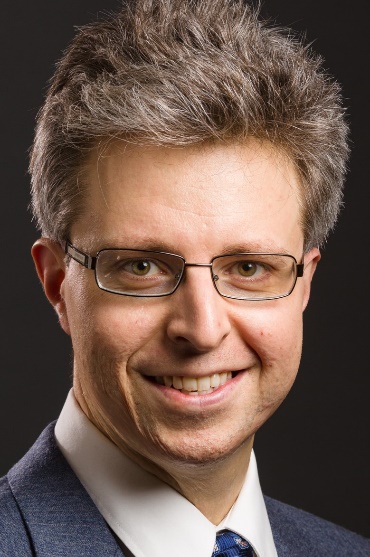 PROFILE 2016KEY PUBLICATIONS (JUL 2015 – JUN 2016)
Zelenev A, Long E, Bazazi AR, Kamarulzaman A, Altice FL. “The complex interplay of social networks, geography and HIV risk among Malaysian Drug Injectors: Results from respondent-driven sampling”. International Journal of Drug Policy,  2016  Nov; 37:98-106 Kutsa O, Marcus R, Bojko MJ, Zelenev A, Mazhnaya A, Dvoriak S, Filippovych S, Altice FL. “Factors associated with physical and sexual violence by police among people who inject drugs in Ukraine: implications for retention on opioid agonist therapy” Journal of International AIDS Society 2016, Jul 18;19(4 Suppl 3)

KEY GRANTSK01DA037826: MODELING HIV & SUBSTANCE ABUSE: CORRECTING SAMPLING BIAS AND COST EFFECTIVENESS

KEY LECTURES/PRESENTATIONS “Combining the Expansion of the Medicated Assisted Therapies and HCV Treatment Among PWID in Ukraine”, 4th Annual International Symposium on Hepatitis Care in Substance Users, September 2016“Social Network Analysis: Theoretical Foundations and Practical Applications in Epidemiology of Infectious Diseases – 2 Day Seminar”, AIDS Alliance in Ukraine, Kiev, June 2016“Network-based Modeling for Hepatitis C among People who Inject Drugs in the US: Treatment as Prevention”, Sunbelt Conference of the International Network on Social Network Analysis, Newport Beach, CA, April 2016  “Network-based Modeling for HCV among PWID in the US: Treatment as Prevention”, 5th Annual International Symposium on Hepatitis Care in Substance Users, Australia, Sydney,   October, 2016 CURRENT FOCUS AREAS  
Network Based Sampling and Modeling Among People Who Inject Drugs 
EDUCATIONPh.D. in Sociology, Yale University, New Haven CT, December 2011M.A. in Economics, Yale University, New Haven CT, May 2009M.A. in Sociology, Yale University, New Haven CT, December 2006B.A. in Economics, University of Chicago, Chicago IL, June 2002